Section A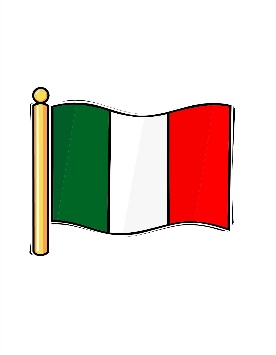 Describing a photo:C’è = there isCi sono = there areNella foto vedo = In the photo I seePosso vedere = I can seeTante/i = manyPersone = peopleRagazzo/a = boy /girlRagazzi / e = boys / girlsUna casa = a houseAlberi = treesUna famiglia = a familyUna madre = a motherUn padre = a fatherUn figlio = a child (m)Una figlia = child (f)Molte macchine = lots of carsSection BSullo sfondo = in the backgroundDavanti = in the frontNel mezzo = in the centreSulla destra = on the rightSulla sinistra = on the leftSi può vedere = You can seeSection CSono… = They are….All’aperto = outdoorsAll’interno = indoorsA casa / scuola = at home /schoolAlla mensa = in the canteenin vacanza = on holidaySembra triste / felice = he/she seems sad / happySembrano tristi / felici = they seem sad / happyperché = becausesorridono = they are smilingindossano = they are wearingmangiano = they are eatingbevono = they are drinkingrilassano = they are relaxingfa (bel/brutto) tempo =         it’s (good/bad) weatherSection D  Extending writing:A mio parere = in my opinionA mio avviso = in my opinionSecondo me = according to meMi piace/ piacciono = I likeÈ = it isPiccolo /a = smallGrande = bigMale = badFacile = easyDifficile = difficult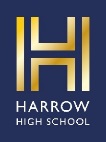 Interessante = interestingNoioso /a = boringDivertente = funUtile = usefulMa / però = but / yetPoi = then